Template/ExampleMeasurement and Verification PlanFor Client/Project(Option C Small Project)Document ControlAppendix 1:  Heating Degree Day Data – Base Temp Best Fit Calculation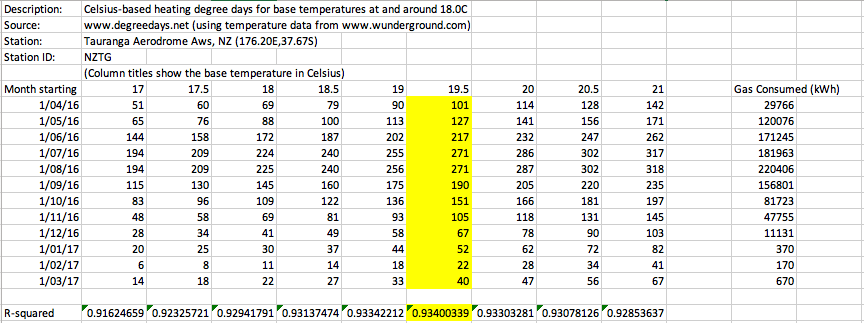 Revision No.DateAuthorReviewedApproved01 April 2019Jack SmithJane SmithJohn SmithFacility and Project OverviewFacility and Project OverviewStakeholders and Project TeamClient:  ABC High SchoolClient Rep:  Facilities ManagerProject Manager: Joe Blogs (Maintenance Eng)M&V Specialist: Jack Smith (independent)Description of the Site/FacilityLocation: 123 Knowall DriveType:  High SchoolLarge school with a single hot water boiler supplying radiators for space heating throughout the school..Project DescriptionReplace aging gas fired hot water boiler with more efficient condensing boiler.M&V Requirements and Key OutcomesCrown loan has been made available to fund the boiler replacement, and it is required to demonstrate that the annual energy savings exceed annual loan repayments of $15,000.  ECM IntentECM IntentECM Description:Replace existing boiler with more efficient condensing boiler.Savings achieved by:More efficient boiler uses less gas to meet the school heating demand (winter months only).Affected Equipment:1500 kW Gas Fired BoilerExpected Savings:277,000 kWh ($15,000) per annumIPMVP Option and Measurement BoundaryIPMVP Option and Measurement BoundaryM&V Option:Option C:  Whole Facility While gas is used for cooking in a couple of kitchen at the School, the Hot Water Heating boiler is the single largest gas consumer at the school by far.  The more efficient boiler is expected to reduce school gas consumption by at least 25%.It is also noted that the boiler is not operated due the summer months i.e. December to March (inclusive).Option C:  Whole Facility While gas is used for cooking in a couple of kitchen at the School, the Hot Water Heating boiler is the single largest gas consumer at the school by far.  The more efficient boiler is expected to reduce school gas consumption by at least 25%.It is also noted that the boiler is not operated due the summer months i.e. December to March (inclusive).Measurement Boundary:The Gas Utility meter that supplies gas to the boiler and some other minor gas uses..The Gas Utility meter that supplies gas to the boiler and some other minor gas uses..Interactive Effects:There is no planned changes to the school heating demand and as such no interactive effects are anticipated..There is no planned changes to the school heating demand and as such no interactive effects are anticipated..Baseline DefinitionBaseline DefinitionPeriod:The 12 month period of 1 April 2016 to 31 March 2017 (prior to the replacement of the boiler)The 12 month period of 1 April 2016 to 31 March 2017 (prior to the replacement of the boiler)Energy Data:Monthly gas consumption data was provided by the gas utility invoices as detailed in table 4.1 below.Monthly gas consumption data was provided by the gas utility invoices as detailed in table 4.1 below.Independent Variables:Heating Degrees Days – as provided by a local weather station (via www.degreedays.net). The monthly HDDs for a range of base temperatures were obtained and the RSQR() function in excel was used to determine the base temperature that correlated the best with the Gas Consumption.  The HDD base Temperature of 19.5 deg C was determined to have the best fit (refer Appendix 1 for details). Number of teaching days each month is expected to have a significant impact on gas consumption.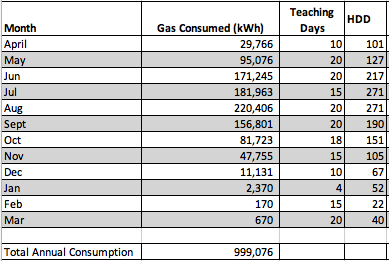 Table 4.1: Baseline Energy and Independent Variable DataFor the summer months (Dec – Mar) when the boiler doers not operate, the baseline will be the actual consumption of the small uses (i.e. kitchens) at the school.For the months when the boiler does operate (April – Nov), the LINEST function in Excel was used to determine the regression model (and associated standard errors) for relationship between school gas consumption and the independent variables.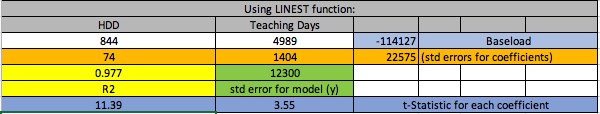 There the monthly school gas consumption model is: Monthly Gas Use = 844 * HDD + 4989 * Teaching Days – 114127 kWhThe outputs from the LINEST Function were also used to determine the validity of this multivariate regression model: 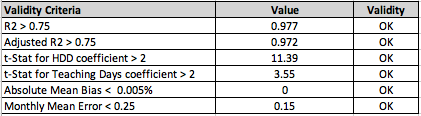 Heating Degrees Days – as provided by a local weather station (via www.degreedays.net). The monthly HDDs for a range of base temperatures were obtained and the RSQR() function in excel was used to determine the base temperature that correlated the best with the Gas Consumption.  The HDD base Temperature of 19.5 deg C was determined to have the best fit (refer Appendix 1 for details). Number of teaching days each month is expected to have a significant impact on gas consumption.Table 4.1: Baseline Energy and Independent Variable DataFor the summer months (Dec – Mar) when the boiler doers not operate, the baseline will be the actual consumption of the small uses (i.e. kitchens) at the school.For the months when the boiler does operate (April – Nov), the LINEST function in Excel was used to determine the regression model (and associated standard errors) for relationship between school gas consumption and the independent variables.There the monthly school gas consumption model is: Monthly Gas Use = 844 * HDD + 4989 * Teaching Days – 114127 kWhThe outputs from the LINEST Function were also used to determine the validity of this multivariate regression model: Equipment Inventory 1 x 1500 kW gas fired Boiler1 x 1500 kW gas fired BoilerStatic Factors:Boiler hot water return temperature set point of the return heating water temperature to the boiler. The radiator heating capacity (should be changes be made to radiator configuration).Boiler hot water return temperature set point of the return heating water temperature to the boiler. The radiator heating capacity (should be changes be made to radiator configuration).Reporting PeriodReporting PeriodPeriod:12 months post installation of the new boiler.12 months post installation of the new boiler.Frequency:Monthly.Monthly.Measurements:Gas consumption data as provided by the gas utility invoices.Monthly Heating degree days as provided by the local weather station via www.degreedays.netNo. of School teaching days each month as published on the school information portal.Gas consumption data as provided by the gas utility invoices.Monthly Heating degree days as provided by the local weather station via www.degreedays.netNo. of School teaching days each month as published on the school information portal.Basis for AdjustmentBasis for AdjustmentConditionsBaseline consumption will be adjusted to Reporting period conditions (i.e. avoided energy use).Baseline consumption will be adjusted to Reporting period conditions (i.e. avoided energy use).Routine AdjustmentsFor the months of December to March, there are no independent variables which influence Gas Consumption and the Baseline is not adjusted.For the months when the boiler does operate (April to November) the baseline model developed for changes in ambient air temperature (heating degree days) and the number of teaching days will be used to adjust the baseline to the reporting period conditions.For the months of December to March, there are no independent variables which influence Gas Consumption and the Baseline is not adjusted.For the months when the boiler does operate (April to November) the baseline model developed for changes in ambient air temperature (heating degree days) and the number of teaching days will be used to adjust the baseline to the reporting period conditions.Non-routine AdjustmentsShould any boiler faults or operating parameter changes  (i.e. hot water return set point) be detected during the baseline or reporting periods, then corresponding adjustments with be made.Should any boiler faults or operating parameter changes  (i.e. hot water return set point) be detected during the baseline or reporting periods, then corresponding adjustments with be made.Calculation Methodology and Analysis ProcedureCalculation Methodology and Analysis ProcedureData Analysis Procedures:12 months of Gas consumption data will be obtained for the reporting period along with the associated monthly HDD (base Temp = 19.5 degC)  and number of teaching days.  12 months of Gas consumption data will be obtained for the reporting period along with the associated monthly HDD (base Temp = 19.5 degC)  and number of teaching days.  Savings Calculation Methodology:Energy Savings are calculated using the following equation:Gas kWhsavings = Gas Adjusted Baseline kWhbase – Actual Gas kWhreporting  adjustmentsEnergy Savings are calculated using the following equation:Gas kWhsavings = Gas Adjusted Baseline kWhbase – Actual Gas kWhreporting  adjustmentsAssumptions:No changes will be made to the configuration of the school radiators or the set point of the hot water return temperature to the boiler. No changes will be made to the configuration of the school radiators or the set point of the hot water return temperature to the boiler. Energy PricesEnergy PricesNatural Gas:Blended rate of 5.4 cents per kWh to be used for the valuation of all energy savings.Blended rate of 5.4 cents per kWh to be used for the valuation of all energy savings.Meter SpecificationsMeter SpecificationsGas Meter:Utility Grade Gas MeterUtility Grade Gas MeterGas Meter:Meter Accuracy assumed to be 100% Meter Accuracy assumed to be 100% Meter Reading and Witnessing protocolNot applicable.Not applicable.Lost measurements record planAll energy and independent variable data is available from on-line cloud based platforms which has minimised the risk of data loss.All energy and independent variable data is available from on-line cloud based platforms which has minimised the risk of data loss.Monitoring ResponsibilitiesMonitoring ResponsibilitiesOperational Verification:Joe Blogs (Project Manager)Joe Blogs (Project Manager)Collecting Energy Data:Joe Blogs (Project Manager)Joe Blogs (Project Manager)Collecting Independent Variable Data:Jack Smith (M&V Specialist)Jack Smith (M&V Specialist)Collecting Static Factors:Joe Blogs (Project Manager)Joe Blogs (Project Manager)Analysing collected data:Jack Smith (M&V Specialist)Jack Smith (M&V Specialist)Reporting Savings:Jack Smith (M&V Specialist)Jack Smith (M&V Specialist)Expected AccuracyExpected AccuracyRequired level of Accuracy and PrecisionResults to be reported with 90% probability (confidence) and 20% precisionMetering equipment measurement standard error calculationThe Gas Utility Meter is assumed to be 100% accurate.The Heat Degree Day data publicly published and assumed to be 100% accurate.The schools teaching day data in also published on-line and assumed to be 100% accurate.Sampling Error CalculationNo sampling performed.Modelling Uncertainty CalculationAs detailed in the Baseline development (refer Section 4) , the LINEST function in Excel was also used to determine the standard error of the baseline energy model to be 12,300 kWh.Savings Assessment Uncertainty CalculationSavings Assessment Uncertainty Formula:For the months of April to November:For the months of Dec to March:Note SEreporting is 0 as the actual measurements are provided by a utility meter which is assumed to be 100% accuarate.Hence the the standard error of the annual savings is:To calculate the confidence interval for the estimated savings ():where:Absolute Precision Relative Precision and: t is the t-value for (n-k-1) degrees of freedom where: n = 12 (monthly samples)k = no. coefficients In baseline model = 2M&V BudgetM&V BudgetM&V Plan$1,200 excl GST (8 hours @ $150 per hour)$1,200 excl GST (8 hours @ $150 per hour)Measurements$1,800 excl GST (12 hours for M&V Specialist) per annum$1,800 excl GST (12 hours for M&V Specialist) per annumReport$3,600 excl GST (2 hours per month @ $150 per hour) $3,600 excl GST (2 hours per month @ $150 per hour) Total Budget$6,600 excl GST$6,600 excl GSTReport FormatReport FormatThe report will include at a minimum the following information:Project backgroundECM descriptionM&V Option chosen for the ECM or projectReporting period start and end datesM&V activities conducted during the reporting period, including:Start and end time for the measurement periodEnergy use dataData for independent and static variablesDescription of inspection activities conductedVerified saving calculations and methodologyProvide detailed description of data analysis and methodologyProvide an updated list of assumptions and source of data used in the calculationsProvide details of any baseline or saving adjustments including both routine and non-routine adjustments to account for changesProvide details of utility costs used to calculate the reported savingsClear presentation of verified energy, cost savings and comparison to the proposed savings.Quality AssuranceQuality AssuranceData gathering qualityCMVP will be analysing and verifyingData errorsLow risk with accurate utility meter data and published weather station and teaching day data.Missing dataN/AVerified SavingsCMVP over sight.Operation PerformanceProject Manager is also the school maintenance engineer and therefore accountable for operational performance.